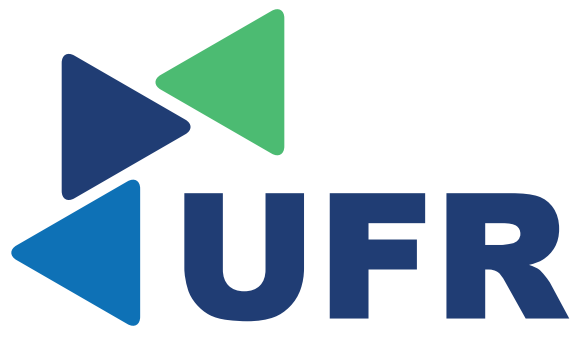 UNIVERSIDADE FEDERAL DE RONDONÓPOLISINSTITUTO DE CIÊNCIAS AGRÁRIAS E TECNOLÓGICASENGENHARIA MECÂNICARelatório de EstágioO relatório de estágio, além de estar coerente com as normas de apresentação de relatório indicada pela ABNT, deve conter:ELEMENTOS PRÉ-TEXTUAISCapa (item obrigatório)Página de rosto (item obrigatório)Folha de aprovação (item obrigatório)Agradecimentos (item opcional)Resumo em portuguêsLista de ilustrações (item opcional)Lista de tabelas (item opcional)Lista de abreviaturas e siglas (item opcional)Lista de símbolos (item opcional)Sumário (item obrigatório)Elementos TextuaisIntrodução (item obrigatório)Desenvolvimento (item obrigatório)M. Considerações finais (item obrigatório)Elementos Pós-TextuaisN. Referências (item obrigatório)O. Glossário (item obrigatório)P. Apêndice (item opcional)Q. Anexo (item opcional)R. Índice (item opcional)s. Formulário de identificação1. Introdução (Item Obrigatório)1.1 O estágioNa introdução o aluno deverá mencionar de forma sucinta a importância do estágio para sua formação profissional. Deverá explicar o conteúdo do relatório e como o relatório será apresentado, de acordo com o planejamento aprovado no termo de compromisso de estágio.Todo o texto deve ser digitado com fonte Arial ou Times, tamanho 12 espaço 1,5 cm entre linhas. As margens da página devem ser de 3 cm nas margens esquerda e superior e 2 cm nas margens direita e inferior.	1.2 Descrição da empresa	Neste item deverão ser apresentadas descrição da empresa e suas principais áreas de atuação. Detalhar o setor onde desenvolveu suas atividades de estágio. Explicar as características gerais da empresa, os produtos ou serviços, estrutura organizacional.2. Desenvolvimento (Item Obrigatório)	Relatar detalhadamente as atividades desenvolvidas durante o estágio, com base nas etapas previstas no planejamento apresentado no termo de compromisso de estágio. Nesta etapa deve-se descrever não apenas as atividades realizadas, mas também como foram realizadas e os resultados obtidos. Devem-se destacar nas descrições os conhecimentos adquiridos no curso de engenharia mecânica, devendo-se fazer referência aos autores pesquisados.3. Considerações finais (Item Obrigatório)	Na conclusão, devem-se destacar as principais contribuições do estágio para o desenvolvimento profissional e pessoal, além das principais dificuldades e obstáculos na realização das tarefas. Com relação ao desenvolvimento profissional, deve-se mencionar, além dos conhecimentos práticos adquiridos, a relação com o conteúdo de disciplinas do curso. Por sua vez, no desenvolvimento pessoal, sugere-se enfatizar como a experiência do estágio contribuiu para seu crescimento pessoal e profissional. Nas recomendações finais, devem ser sugeridas novas formas de realização das atividades na unidade onde foi realizado o estágio de forma a contribuir com a empresa.4. Referências Bibliografias (Item Obrigatório)Conforme as recomendações ABNT.Anexos e Apêndices (Item opcional)Apêndices e Anexos só se acrescentam quando exigidos pela natureza do trabalho. Os apêndices geralmente constituem desenvolvimentos autônomos elaborados pelo próprio autor, para completar o raciocínio, sem prejudicar a unidade do núcleo do trabalho. Os anexos são documentos, nem sempre do autor, que servem de complemento ao trabalho e fundamentam sua pesquisa e outros instrumentos de trabalho usados, por exemplo, tabelas de dados e gráficos.Um modelo contendo as páginas iniciais do relatório de estágio está apresentado a seguir.UNIVERSIDADE FEDERAL DE RONDONÓPOLISINSTITUTO DE CIÊNCIAS AGRÁRIAS E TECNOLÓGICASENGENHARIA MECÂNICANOME DO ALUNON° do Processo:RELATÓRIO DE ESTÁGIO SUPERVISIONADO I (ou II)PERÍODO mês/20<ano> a mês/20<ano>Rondonópolis - MT20xxUNIVERSIDADE FEDERAL DE RONDONÓPOLISINSTITUTO DE CIÊNCIAS AGRÁRIAS E TECNOLÓGICASENGENHARIA MECÂNICA NOME DO ALUNOOrientador: Prof. Dr. <nome>Rondonópolis – MT20xxUNIVERSIDADE FEDERAL DE RONDONÓPOLISINSTITUTO DE CIÊNCIAS AGRÁRIAS E TECNOLÓGICASENGENHARIA MECÂNICAFOLHA DE APROVAÇÃOPeríodo de realização do estágio: _____/____/______ a ____/____/_______Número de horas cumpridas no estágio:____________________________Rondonópolis, _______ de_____________ de ____________(Data de Redação do Relatório)RELATÓRIO DE ESTÁGIO SUPERVISIONADO I (ou II)PERÍODO mês/20XX a mês/20XXRelatório Parcial (ou Final) de Estágio Supervisionado I (ou II) do Curso de Graduação em Engenharia Mecânica do Instituto de Ciências Agrárias e Tecnológicas da Universidade Federal de Rondonópolis, como exigência parcial para obtenção do título de Bacharel em Engenharia Mecânica._________________________Professor Orientador_________________________Supervisor da Empresa<Nome/Carimbo Identificador>